CONDIVISIONE DELLE STORIE: ICONE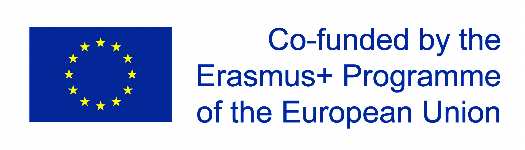 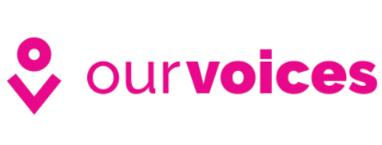 EMAIL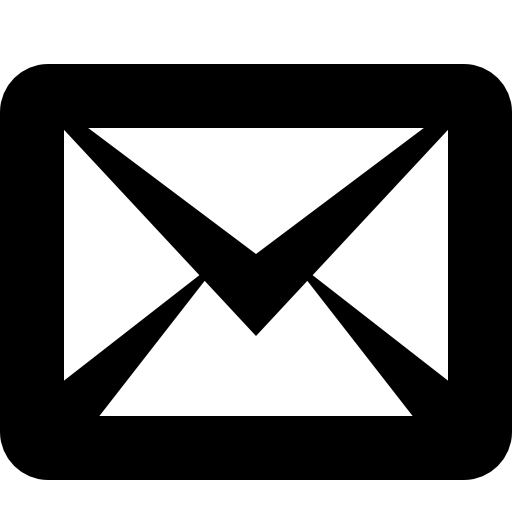 SITI WEB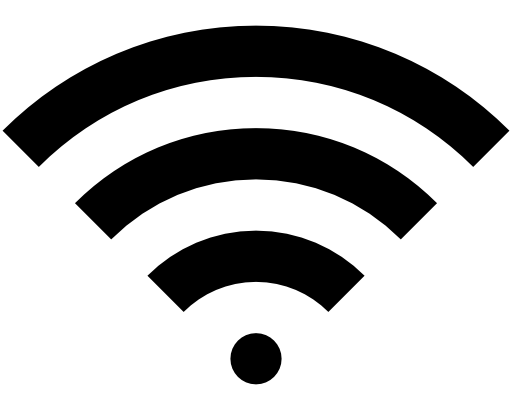 EVENTI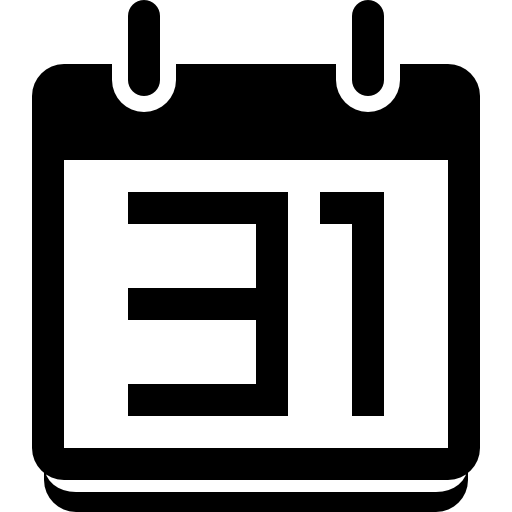 WORKSHOP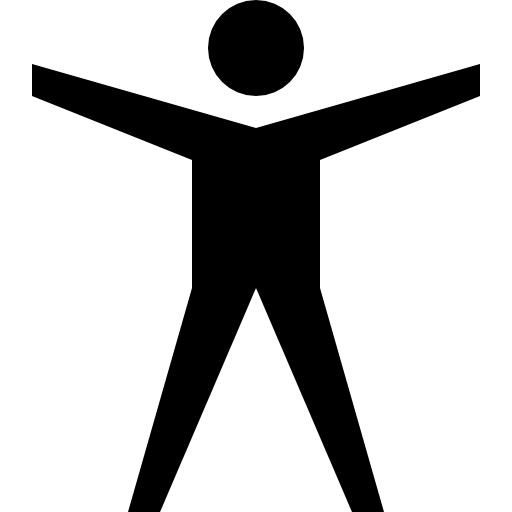 GRUPPI DI DISCUSSIONE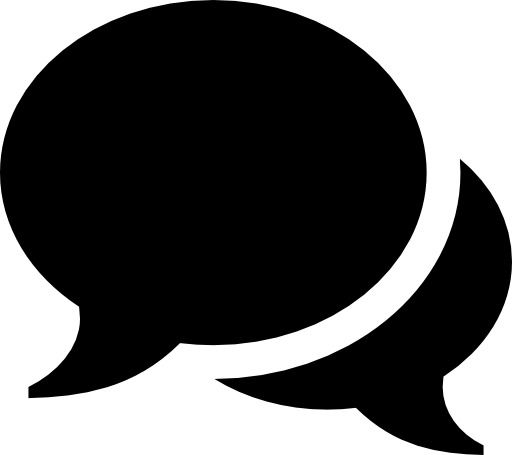 SOCIAL MEDIA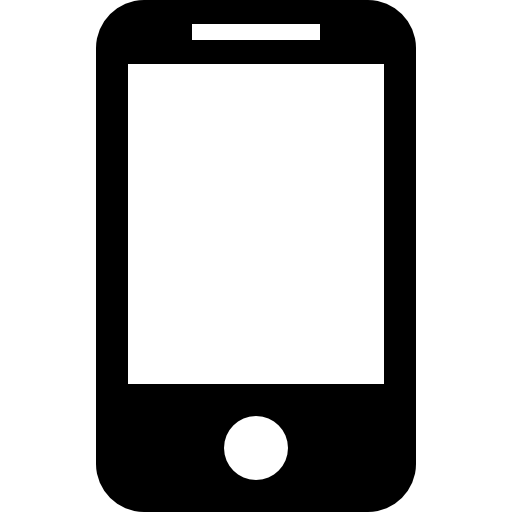 AMICI E VICINATO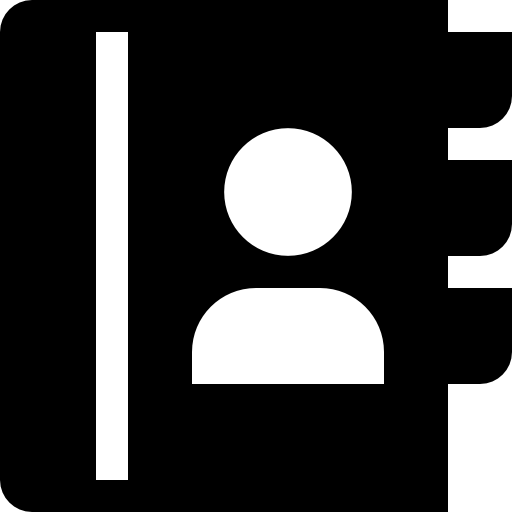 INCONTRI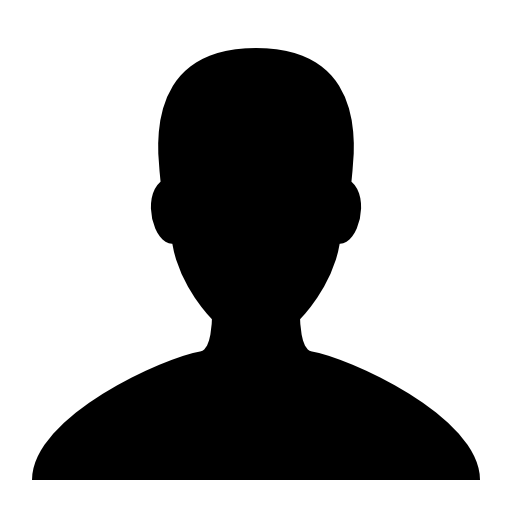 